С 4 по 15 февраля 2019 года (I этап) и с 4 по 15 марта 2019 года (II этап) в БДОУ МО «Детский сад общеразвивающего вида» проведено  краевое профилактическое мероприятие «Декада дорожной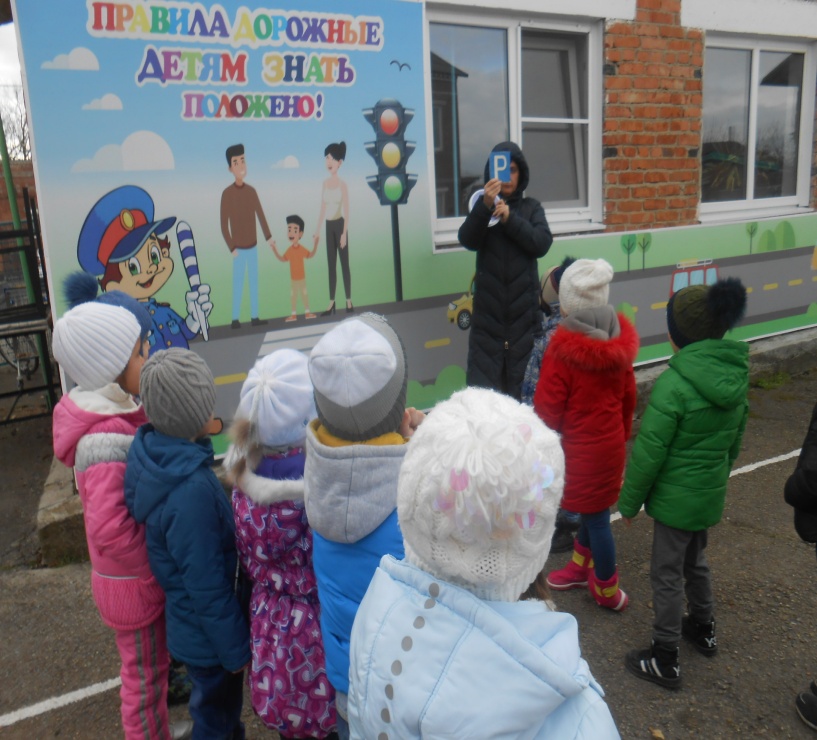 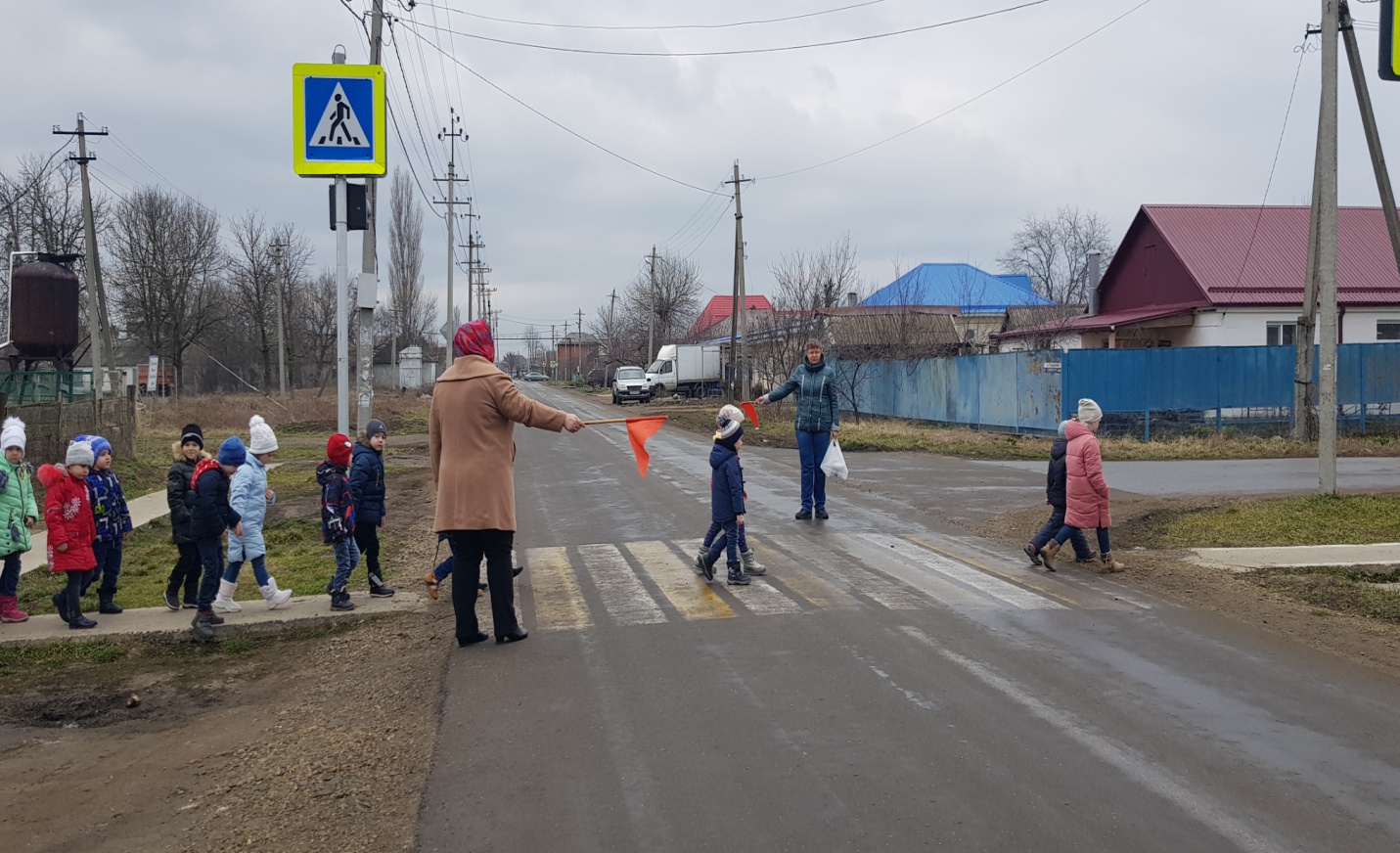 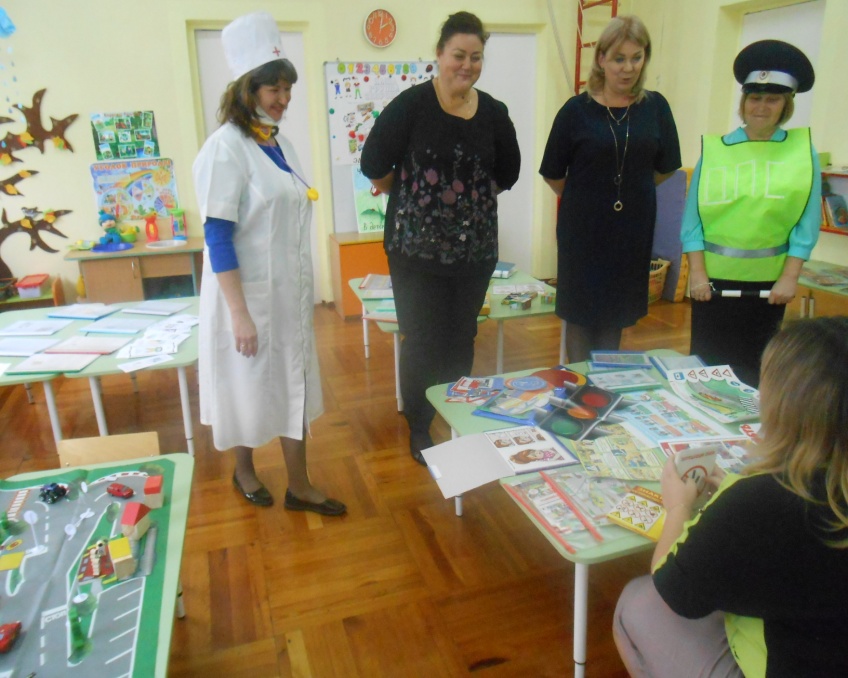 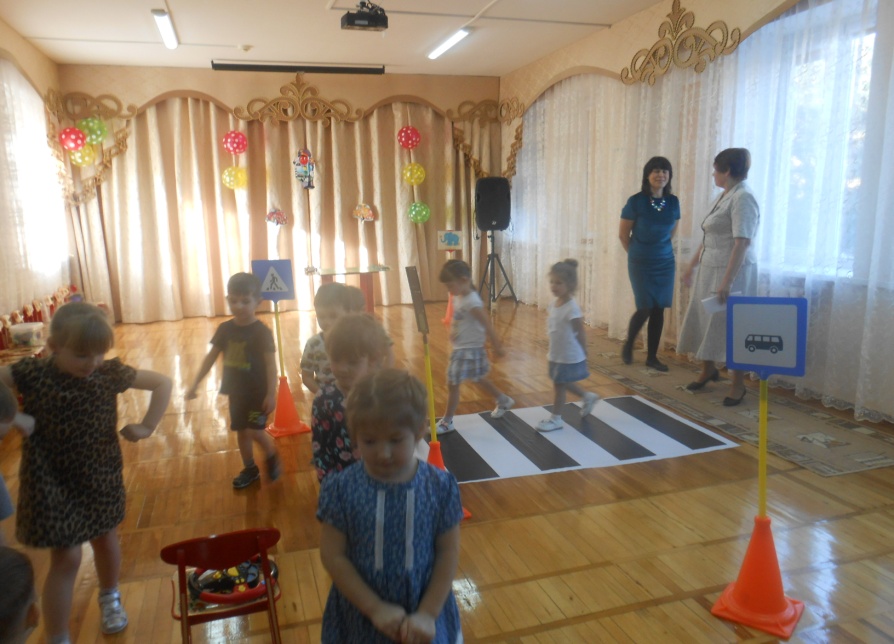  безоп асности детей» 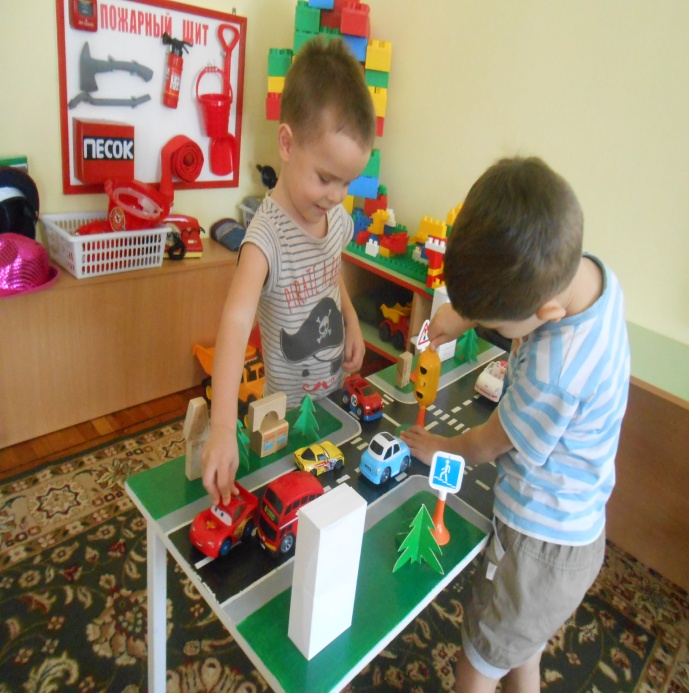 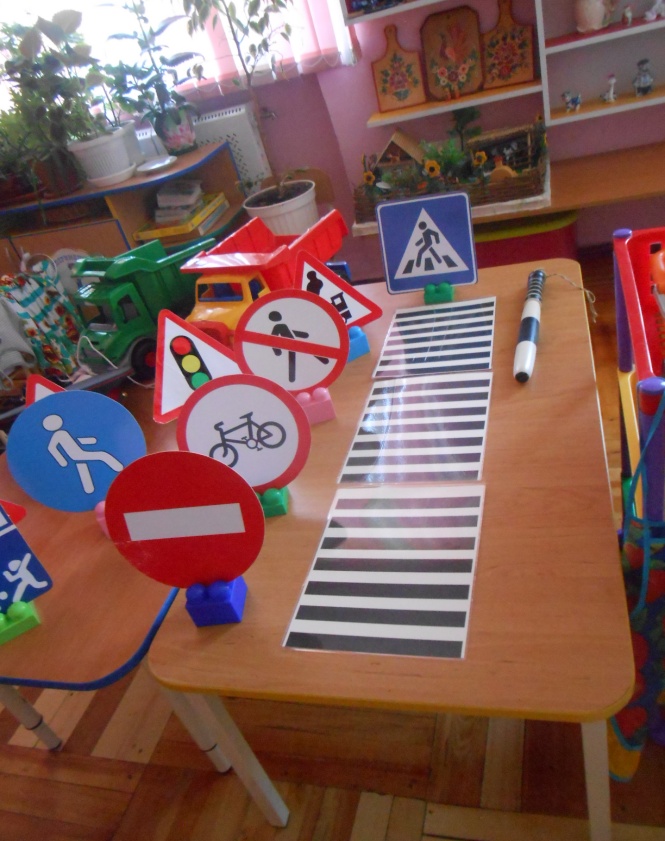 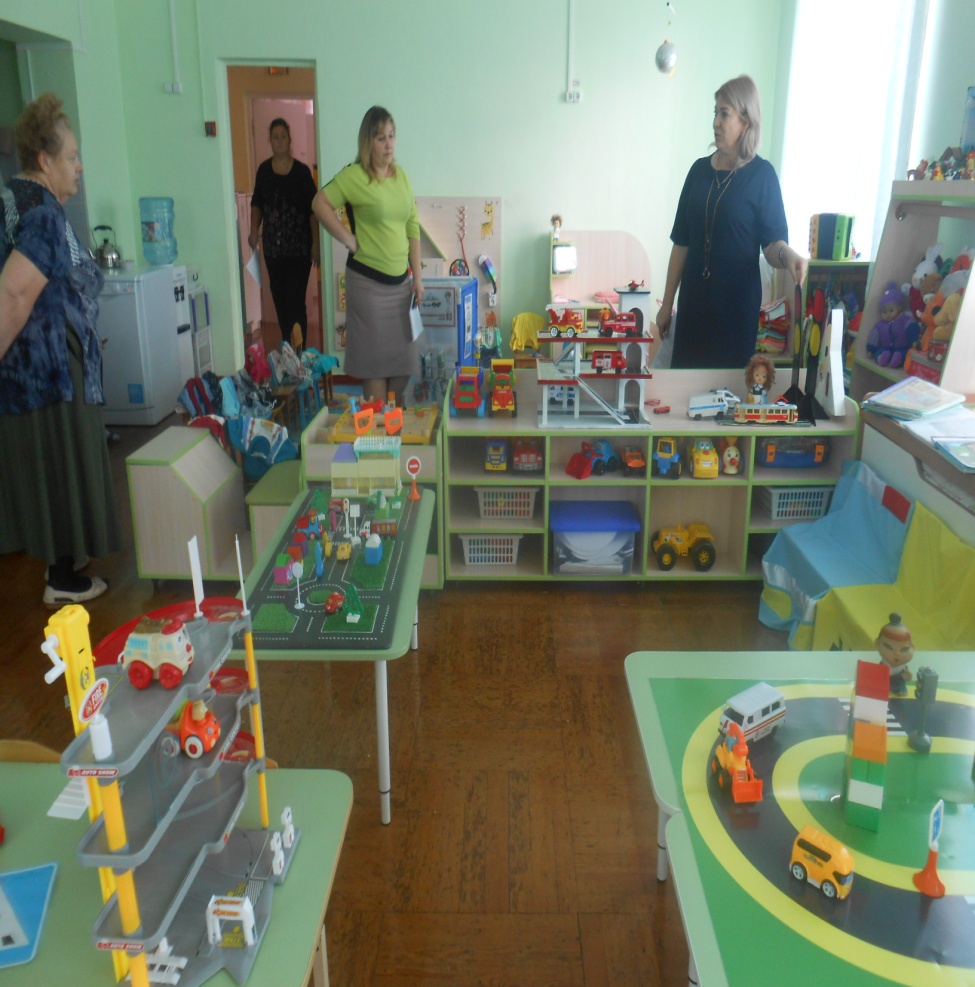 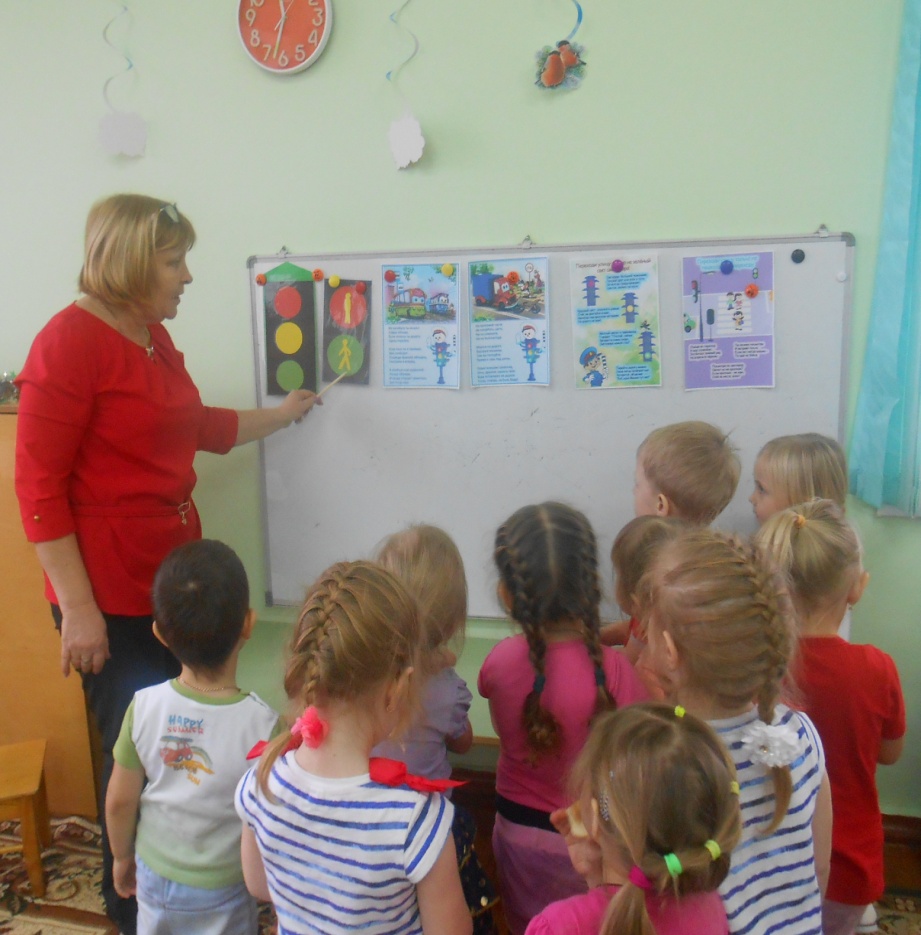 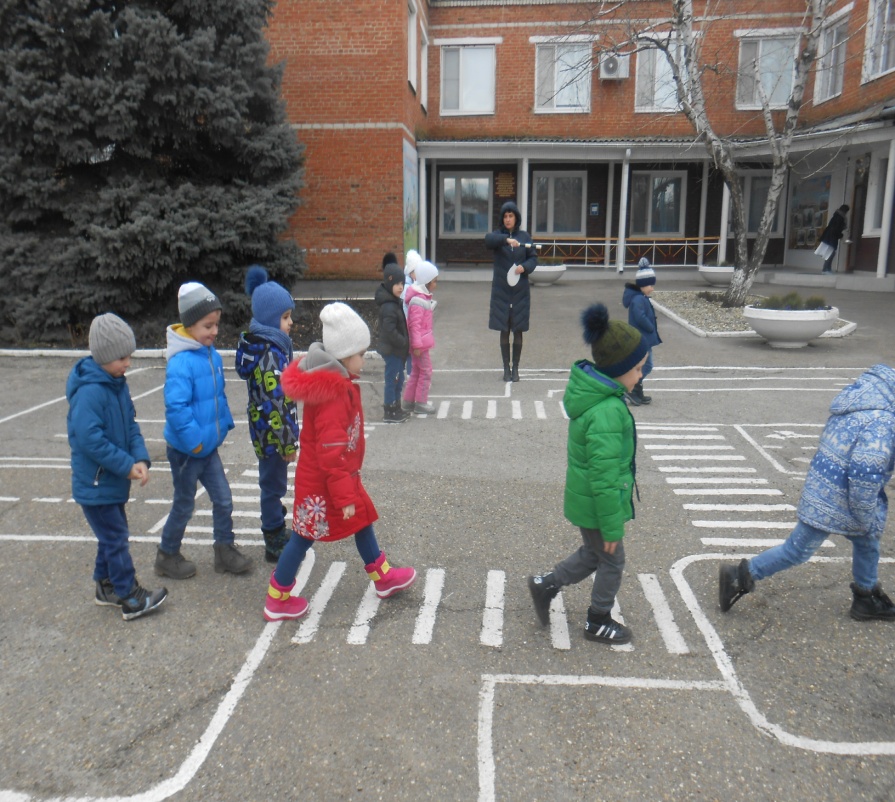 